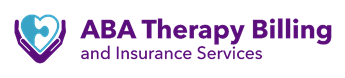 End of yearOther Expense Considerations Review ChecklistDone?ItemItems Needed to CompleteWho is responsibleDateDateAccounts Payable (accrual basis)Have all invoices been input into the accounting system for year end?Expenses (cash basis)Have all expenses been paid and input into the accounting system for year end?Payroll (accrual basis)Has information for the last pay period of the year been input into the accounting system?Payroll (cash basis)Has the final check run for payroll checks dated in the current year been input into the accounting system?1099’s (To send to Vendors)Review information for all Vendors paid who need a 1099 for YTD accuracy based on check date in current year, prepare or work with CPA to send out 1099’s by deadline1099’s (To receive from Insurance)Tie out 1099’s received from Insurance companies to accounting system YTD informationW2’sPrepare or work with payroll company to generate Annual W2’s by deadline and send to employees